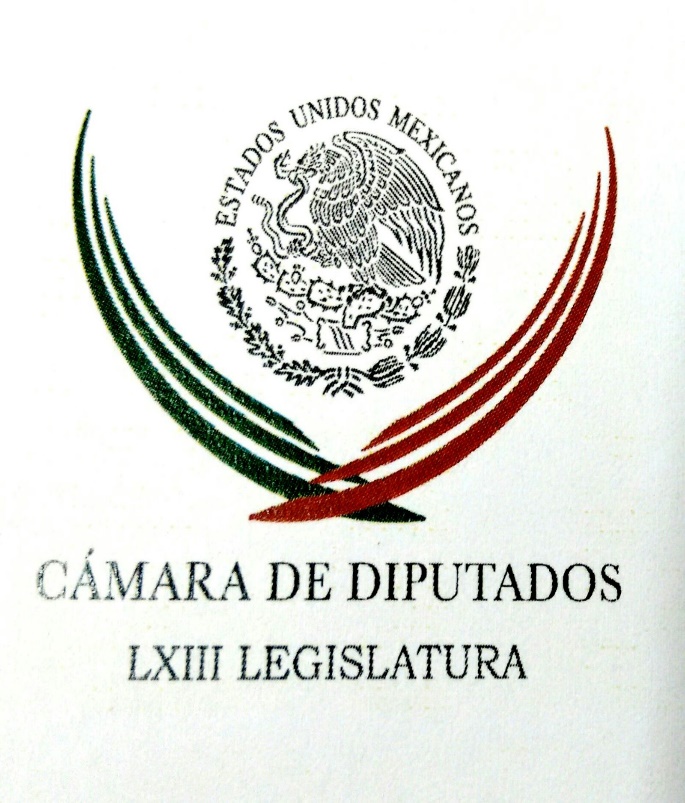 Carpeta InformativaPrimer CorteResumen: Morena va contra seguros médicos de legisladores Joaquín López-Dóriga. AMLO no tiene, ni se parece en nada a Donald Trump Yunes presenta obras de arte confiscadas a Duarte; "no son mías", responde el exgobernadorDe la Fuente hará buen trabajo ante la ONU: CastañedaPromulgan acuerdo de cooperación aduanera entre México y Japón27 de julio de 2018INFORMACIÓN GENERALTEMA(S): Trabajo LegislativoFECHA: 27/07/2018HORA: 06:24NOTICIERO: Fórmula Detrás de la NoticiaEMISIÓN: Primer CorteESTACION: 104.1 FMGRUPO: Fórmula0Morena va contra seguros médicos de legisladores Israel Aldave, reportero: La presidenta de Morena, Yeidckol Polevnsky, reiteró que a partir del próximo 1° de septiembre en el Senado y en la Cámara de Diputados se acabarán los privilegios. Dijo que quien quiera un seguro de gastos médicos lo tendrá que pagar de su bolsa o atenderse médicamente en el ISSSTE. Señaló que en este tema se analiza contratar un seguro en bloque para reducir su costo, para que el legislador que así lo desee lo adquiera con su dieta, sin cargo al erario público. En la reunión que sostuvo con senadores electos de su partido, la dirigente de Morena dijo que, como parte de la política de austeridad en ambas Cámaras del Congreso de la Unión, se van a revisar no sólo la disminución de sueldos, sino todo tipo de partida que reciben los legisladores a fin de que todos reciban el mismo presupuesto. En cuanto a las percepciones, reiteró que los llamados representantes populares van a ganar menos de 108 mil pesos mensuales. Duración 1’44’’, nbsg/m. TEMA(S): Información GeneralFECHA: 27/07/2018HORA: 06:29NOTICIERO: En los Tiempos de la RadioEMISIÓN: Primer CorteESTACION: 103.3 FMGRUPO: Fórmula0Joaquín López-Dóriga. AMLO no tiene, ni se parece en nada a Donald Trump Joaquín López-Dóriga, colaborador: A propósito de la carta que el próximo Presidente de México envió a Donald Trump, difiero en eso de que llaman las coincidencias, ¿sí? O sea, que lo que negó durante toda la campaña, como parte de una campaña (inaudible) será que en realidad lo era, ahora resulta que no y habla de coincidencias, hasta podría cantar el 'tú y yo somos uno mismo'". Yo la verdad que no puedo creer, ni aceptar que López Obrador tenga nada en común con el actual presidente de EU, me resisto, lo rechazo, López Obrador es López Obrador y es mucho mejor que Trump, sin duda. Y si eso de que tenemos mucho en común fue una zalamería, el tiempo me dará la razón, que tampoco busco, no la busco, sólo ubico. Por fortuna López Obrador no tiene, ni se parece en nada a Donald Trump. Duración 1’10’’, nbsg/m. TEMA(S): Información GeneralFECHA: 27/07/2018HORA: 07:03NOTICIERO: FórmulaEMISIÓN: Primer CorteESTACION: OnlineGRUPO: Fórmula0Yunes presenta obras de arte confiscadas a Duarte; "no son mías", responde el exgobernadorEl gobernador de Veracruz, Miguel Ángel Yunes, inauguró ayer la exposición "Interpretaciones formales", integrada por 16 obras de autores como David Alfaro Siqueiros, Fernando Botero y Leonora Carrington, que -aseguró- fueron confiscadas de domicilios particulares de exfuncionarios y familiares del exgobernador Javier Duarte y que están valuadas en ocho millones de dólares."Todas estas obras, que hoy están en una galería pública, antes estuvieron en la sala, en el comedor, en la recámara, en el cuarto de juegos, de alguna de las familias que sirvieron o que debían haber servido a Veracruz y que se sirvieron de los recursos de los veracruzanos", aseguró el gobernador al inaugurar la exposición en la Galería de Arte Contemporáneo de Xalapa.El mandatario detalló que las obras que forman parte de la galería se recuperaron en propiedades como El Rancho "El Faunito", una residencia en Valle de Bravo, así como en una bodega en Córdoba.Aseguró que se trata de un "recordatorio de que este gobierno se comprometió a combatir la corrupción a fondo y lo hicimos desde antes de tomar posesión, y estas obras de arte aseguradas, clasificadas, que son ya parte del patrimonio de Veracruz son el más claro ejemplo de que este gobierno marcó un hito de la lucha contra la corrupción".Yunes Linares adelantó que a menos de cuatro meses de concluir su administración se recuperarán más bienes, pero no se terminará de asegurar los bienes de funcionarios de la administración de Javier Duarte. "Vamos a recuperar más pero no todo, ha sido una lucha muy complicada, la trama que estas personas armaron y urdieron para esconder el dinero y para esconder los bienes es enorme, el fiscal general Jorge Winkler ha hecho un gran trabajo de investigación, sobre cómo se integraron las propiedades, quienes participaron, cómo vendieron los inmuebles para ocultarlos", puntualizó. Ante estas declaraciones, el exgobernador de la entidad, Javier Duarte, envió una carta al programa de Ciro Gómez Leyva en la que asegura que no tiene idea de dónde sacó las obras de arte Yunes Linares. Duarte de Ochoa aseguró que no sabe de dónde sacaron los cuadros que presentó Yunes como suyos pues no son de su propiedad. Duración 00’’, nbsg/m. TEMAS (S): Información OnlineFECHA: 27//07/18HORA: 07:35 AMNOTICIERO: FórmulaEMISIÓN: Primer CorteESTACION: OnlineGRUPO: FórmulaDe la Fuente hará buen trabajo ante la ONU: CastañedaEl exrector de la Universidad Nacional Autónoma de México (UNAM), Juan Ramón de la Fuente hará un buen trabajo como represente de México ante la Organización de las Naciones Unidas (ONU), si el Senado lo ratifica en el cargo cuando asuma el próximo gobierno, encabezado por Andrés Manuel López Obrador. Aseguró lo anterior el excanciller mexicano, Jorge Castañeda quien precisó que la cercana relación que De la Fuente mantiene desde hace tiempo con el virtual presidente electo y el futuro secretario de Relaciones Exteriores, Marcelo Ebrard y que es seguramente lo que él quería. En entrevista con Ciro Gómez Leyva aclaró que de ser ratificado Juan Ramón de la Fuente deberá tratar temas relacionados con la multilateralidad, y no de derechos humanos y corrupción, y que en todo casos entre los temas que le tocará ver son los relacionados con conflictos armados como el de Israel y Palestina. bmj/mTEMAS (S): Información  GeneralFECHA: 25//07/18HORA: 08:00 AMNOTICIERO: 24 Horas EMISIÓN: Primer CorteESTACION: OnlineGRUPO: 24 HorasPromulgan acuerdo de cooperación aduanera entre México y JapónEn el documento dado a conocer en el Diario Oficial de la Federación se señala que el 10 de agosto de 2017 se firmó en la Ciudad de México dicho  Acuerdo.El acuerdo mencionado fue aprobado por la Cámara de Senadores del Honorable Congreso de la Unión, el 4 de abril de este año, según decreto publicado en el Diario Oficial de la Federación del 15 de mayo del propio año.El acuerdo de “cooperación” indica que las partes contratantes, a través de sus autoridades aduaneras, se proporcionarán asistencia mutua de conformidad con las disposiciones del presente acuerdo, para la correcta aplicación de su legislación para prevenir, investigar y combatir las infracciones aduaneras, así como para proteger la seguridad de la cadena logística de comercio internacional.Las Partes Contratantes, a través de sus Autoridades Aduaneras, se comprometen a realizar esfuerzos de cooperación, a fin de simplificar y armonizar los procedimientos aduaneros.El presente acuerdo será implementado por las partes contratantes de conformidad con las leyes y regulaciones vigentes en sus países, así como con sus competencias y los recursos disponibles de sus respectivas Autoridades Aduaneras.Las disposiciones del presente acuerdo no afectarán los derechos y obligaciones adquiridos por las partes contratantes en virtud de otros acuerdos internacionales. bmj/m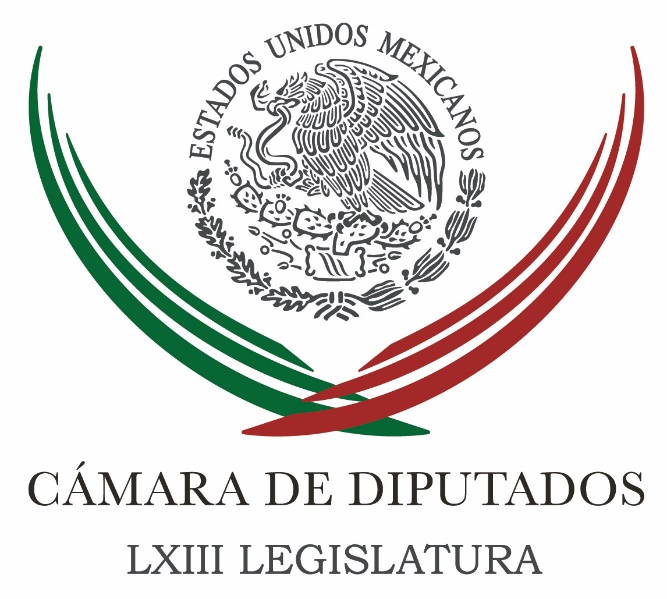 Carpeta InformativaSegundo CorteResumen:Padierna sigue peleando por coordinar a Morena en San LázaroProhíben hacer tribus a MorenaLópez Obrador nombra a diversos funcionarios del sector energético López Obrador anuncia extracción urgente de petróleoPemex reporta pérdidas por 163 mmdp durante el segundo trimestre del añoViernes 27 de julio 2018TEMA(S): Información GeneralFECHA: 27//07/18HORA: 00:00 AMNOTICIERO: Político.mxEMISIÓN: Segundo CorteESTACION: OnlineGRUPO: Político.mx Padierna sigue peleando por coordinar a Morena en San LázaroLa que sorprendió, y no necesariamente para bien, en la reunión de diputados electos de Morena fue Dolores Padierna, quien llevó porra al cónclave donde los legisladores se presentaron por vez primera entre sus pares, en un hotel de la colonia Roma. Al parecer, Padierna quería mostrar músculo frente a sus nuevos compañeros y ver si sumaba adeptos en su intención de coordinar a la bancada. La estrategia, consideraron algunos morenistas, fue muy propia del PRD y no gustó. bmj/mTEMA(S): Información GeneralFECHA: 27//07/18HORA: 00:00 AMNOTICIERO: 24 HorasEMISIÓN: Segundo CorteESTACION: OnlineGRUPO: 24 HorasProhíben hacer tribus a MorenaA sólo 30 senadores de 70 que obtuvo la coalición Juntos Haremos Historia (conformada por Morena, PT y PES), Yeidckol Polevnsky, presidenta nacional de Morena, logró advertirles sobre el código de conducta por el que deberán regirse y la prohibición de tribus.Ayer, la morenista congregó a los próximos legisladores en un hotel de la colonia Roma; sin embargo, 57% de los convocados brillaron por su ausencia, tal fue el caso de Germán Martínez, Nestora Salgado, Félix Salgado Macedonio, Napoleón Gómez Urrutia y, particularmente, Ricardo Monreal, quien pese a ser propuesto por Andrés Manuel López Obrador, virtual Presidente electo, como coordinador de la bancada de Morena en el Senado, no llegó a la reunión que se prolongó hasta la noche.Al respecto, la morenista negó que las faltas fueran un desdén o muestra de división, debido a que la invitación se les realizó de un momento a otro y ya tenían compromisos.“No pudieron venir porque unos estaban de vacaciones, otros como la ministra (Olga) Sánchez Cordero tenían citas. No he visto la de él (Monreal), seguramente por allí estará, pero obviamente es invitado al igual que todos”.Además, precisó que no hay división alguna con Monreal, político que en otras ocasiones se ha referido a Polevnsky como parte del grupo que cataloga como nomenclatura.“No, nosotros no queremos que haya ningún tipo de divisionismo. Estamos trabajando con unidad y por la unidad”.En el encuentro se presentó al presidente de la Comisión de Honestidad de Justicia, Héctor Díaz, quien aplicaría sanciones en caso de violar el estatuto de Morena, del cual se les resaltó la prohibición de expresiones partidistas, conocidas como tribus.“Estamos en contra de todo lo que son grupos o corrientes, eso está en nuestros estatutos”.Martí Batres, senador electo y quien también aspira a liderar la bancada de Morena o coordinar la mesa directiva del Senado, mencionó que la definición de esta coordinación no estuvo en la agenda de la reunión de este jueves.“Algunos compañeros me propusieron para ser presidente de la mesa directiva, pero eso no se va a resolver hoy (ayer) ni la coordinación, ni las presidencias de las comisiones, aunque algunos compañeros señalaron qué les gustaría ser presidentes de comisiones específicas. Ya nos convocarán y se resolverá en un marco de unidad y fraternidad”. bmj/mTEMA(S): Información GeneralFECHA: 27//07/18HORA: 12:51 PMNOTICIERO: 20 MinutosEMISIÓN: Segundo CorteESTACION: OnlineGRUPO: NotimexLópez Obrador nombra a diversos funcionarios del sector energético El candidato ganador de la elección presidencial, Andrés Manuel López Obrador, dio a conocer los nombres de quienes ocuparán la titularidad de diversas dependencias e instancias del sector energético. En su casa de transición, ubicada en la colonia Roma, anunció en cuanto asuma la Presidencia de la República, Rocío Nahle será la titular de la Secretaría de Energía (Sener), y Alberto Montoya, el subsecretario de Energía de esta dependencia. También informó que en su momento Octavio Romero Oropeza ocupará la Dirección General de Petróleos Mexicanos (Pemex); Manuel Bartlett estará al frente de la Comisión Federal de Electricidad (CFE) y Carlos Morales encabezará la Subdirección General de esta empresa productiva del estado. López Obrador indicó que Luis Abelardo González será el coordinador de las políticas de energías renovables, y agregó que con estos nombramientos iniciará de inmediato la reconstrucción del país en la agenda política-económica y el crecimiento. bmj/mTEMA(S): Información GeneralFECHA: 27/07/18HORA: 12:33 PMNOTICIERO: López-Dóriga DigitalEMISIÓN: Segundo CorteESTACION: 103.3 FMGRUPO: López-Dóriga DigitalLópez Obrador anuncia extracción urgente de petróleoEl virtual presidente electo de México, Andrés Manuel López Obrador, anunció cuatro acciones prioritarias en materia energética, siendo la principal, la extracción urgente de petróleo.“Si no actuamos con urgencia tendremos problemas en el mediano y corto plazo”, advirtió en conferencia de prensa al dar a conocer que de los 3 millones 400 mil barriles de petróleo que se producían diarios, actualmente se sacan un millón 900 mil, lo que supone una pérdida de un millón 500 mil barriles diarios en 14 años.También dijo que invertirán 75 mil millones de pesos adicionales a la exploración y perforación de pozos petroleros para obtener 2.5 millones de barriles en tan solo dos años.Como segunda acción será la rehabilitación de las seis refinerías existentes, con una inversión de 49 mil millones de pesos.El tercer programa consiste en la construcción de una nueva refinería en 2019, en Tabasco, con una inversión a tres años de 160 mil millones de pesos, para cumplir la meta de que a mitad de su gobierno se reduzcan los precios de la gasolina.El último punto será producir más energía eléctrica, dejando abiertas las plantas de la Comisión Federal de Electricidad, modernizando las hidroeléctricas, a fin de que no aumente el precio de la luz. La inversión adicional será de 20 mil millones de pesos.“Se trata de generar energía eléctrica con las presas que existen actualmente, porque es generar energía eléctrica barata y limpia”, dijo.En total, el sector energético se llevará 175 mil millones de pesos, tan solo en el año próximo. Los responsables en el rubro serán: Rocío Nahle como secretaria de Energía; Alberto Montoya como subsecretario de Energía; Octavio Romero Oropeza como director de Pemex; Manuel Bartres como director general de la CFE; además de contar con el apoyo del ingeniero Carlos Morales, y Luis Abelardo González como coordinador de las políticas de energía renovables. nbsg/m. TEMA(S): Información GeneralFECHA: 27/07/18HORA: 12:08 PMNOTICIERO: Enfoque NoticiasEMISIÓN: Segundo CorteESTACION: InternetGRUPO: NRM ComunicacionesPemex reporta pérdidas por 163 mmdp durante el segundo trimestre del añoCarlos Reyes, reportero: Petróleos Mexicanos (Pemex) anunció este viernes sus resultados financieros y operativos del segundo trimestre de 2018, en donde alcanzó ventas totales por 254 mil millones de pesos, cifra 36% mayor a la observada durante el mismo período del año anterior, en tanto que el rendimiento de operación se ubicó en 120 mil millones de pesos, observando un crecimiento de casi 37% mayor con respecto al mismo trimestre del año anterior. Sin embargo, con la depreciación del peso frente al dólar americano durante el periodo mencionado, se incrementó la pérdida cambiaria y el costo financiero neto, generando un impacto, mayormente contable y sin movimientos en flujo de efectivo, llevando a un resultado neto negativo de 163 mil millones de pesos, resultado que, dijo, podría revertirse si la apreciación del peso frente al dólar americano observada durante julio se mantiene en los siguientes meses del año.La Empresa Productiva del Estado añadió que, durante el primer semestre 2018 mantuvo una adecuada capacidad de generación de flujos de efectivo con un EBITDA (utilidad antes de intereses, impuestos, depreciaciones y amortizaciones) de 288 mil millones de pesos, lo cual es 14% mayor que el alcanzado el primer semestre de 2017. Así, el margen EBITDA del primer semestre de 2018 es de 35%.En el reporte también se informa que al cierre del segundo trimestre, se tuvieron 37 equipos de perforación, lo que representa un incremento del 37% con respecto al mismo periodo del año pasado, y la producción de crudo promedió mil 866 miles de barriles diarios durante este trimestre. masn/m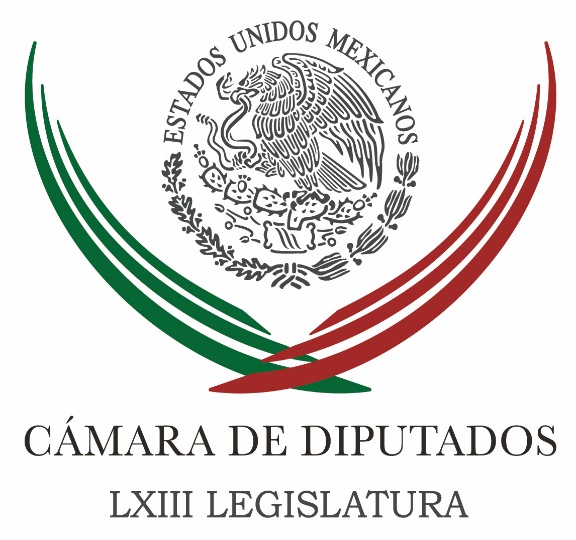 Carpeta InformativaTercer CorteResumen: Diputados del PRI, PAN y PRD rechazan nombramiento de Bartlett en CFEDiputada propone descuentos fiscales a quienes utilicen ecotecnologías Peña Nieto confía en que renegociación del TLCAN se cierre en agostoTribunal Electoral multa al PRI por spot sobre Nestora SalgadoNahle recortará gasto a sindicatos de Pemex y CFERené Juárez coordinará a diputados; actuaremos con enorme dignidad, diceBartlett, un profesional en brincar a tiempo para llegar a CFE: XóchitlPRD pide a Morena revisar todo el sistema de partidos y no solo el recorte a su gasto27 de julio de 2018TEMA(S): Trabajo LegislativoFECHA: 27/07/18HORA: 19:52NOTICIERO: MVS NoticiasEMISIÓN: Tercer CorteESTACIÓN: Online GRUPO: MVS0Diputados del PRI, PAN y PRD rechazan nombramiento de Bartlett en CFECada vez que se vaya la luz, pensará que "se cayó el sistema", ironizó el perredista Guadalupe Acosta Naranjo. Angélica Melín Campos.- En la Cámara de Diputados, integrantes de las bancadas del Partido de la Revolución Democrática (PRD), del Partido Acción Nacional (PAN) y del Partido Revolucionario Institucional (PRI) criticaron la designación de Manuel Bartlett, como próximo titular de la Comisión Federal de Electricidad (CFE).El perredista Guadalupe Acosta, la vicecoordinadora panista Cecilia Soto y el priista Fernando Moctezuma, manifestaron que la cuestionada carrera política de Bartlett Díaz, hace dudar del desempeño que podría tener al frente de una empresa como la CFE.Incluso, el diputado Acosta Naranjo ironizó con el tema al afirmar que cada vez que se vaya la luz, pensará que "se cayó el sistema".Lo anterior, al recordar el desempeño del actual senador por el bloque conformado por el Partido del Tabajo (PT) y el Movimiento de Regeneración Nacional (Morena), cuando fue titular de la Secretaría de Gobernación (SEGOB) y protagonizó el polémico episodio de la "caída del sistema", en el marco de la elección presidencial de 1988."¿Qué quiere que le diga? Cada vez que se vaya la luz voy a pensar que se cayó el sistema. No me gusta, no me gusta que gente con esa trayectoria llegue a cargos tan importante como el de nuestra paraestatal", dijo el perredista, al referirse a la empresa que dejó de ser paraestatal con la reforma energética y se convirtió en una empresa productiva del Estado.La vicecoordinadora Romero Castillo señaló que el cargo en cuestión requiere de una designación sustentada en elementos técnicos y no políticos, como determino el virtual Presidente electo."La verdad es que el tamaño de la CFE y los problemas que se han venido acumulando, yo no entiendo las ganancias por este nombramiento que finalmente, es absolutamente político y nos da una prueba más de la situación que se está viviendo con los nombramientos" para el siguiente sexenio, añadió la legisladora panista.El nombre de Manuel Bartlett, agregó el diputado Moctezuma Pereda, refiere a corrupción, por lo que no genera ningún tipo de confianza.Por el contrario, ese tipo de decisiones producen decepción, y en su momento, la ciudadanía se lo reclamará a López Obrador, dijo el priista."No cabe duda que va a ser la gran decepción este gobierno, y parte inmediatamente de la imagen que genera corrupción. Y esto es lo que la sociedad mexicana le va a reclamar de forma inmediata al próximo Presidente de la República", advirtió el congresista.Los legisladores coincidieron, por separado, en que no es una buena señal por parte del siguiente Primer Mandatario, dar puestos y responsabilidades de tanto peso a personajes políticos "repudiados" por la sociedad.   Jam/mTEMA(S): Trabajo Legislativo FECHA: 27/07/18HORA: 15:55NOTICIERO: Notimex / 20minutosEMISIÓN: Tercer Corte  ESTACION: Online GRUPO: Notimex 0Diputada propone descuentos fiscales a quienes utilicen ecotecnologías La diputada por el Partido Acción Nacional (PAN), María de los Ángeles Rodríguez Aguirre, exhortó a los congresos locales y a los presidentes municipales del país a otorgar beneficios fiscales a quienes utilicen tecnologías amigables con el ambiente en la producción de energía. En un punto de acuerdo que presentó en la Permanente, la legisladora indicó la importancia de impulsar programas que incentiven el uso doméstico de celdas fotovoltaicas, así como dispositivos de ahorro y generación de energía. Asimismo, sugirió que estas tecnologías sean utilizadas por empresas y comercios para reducir emisiones contaminantes. Indicó que de acuerdo con la Secretaría de Energía (SE), en México se podrían ahorrar mil 500 millones de pesos al año si se produce energía mediante tecnología fotovoltaica a bajo costo. Sin embargo, los costos del equipo necesario puede variar entre los 28 mil a 50 mil pesos, por lo que se recomienda la utilicen quienes su consumo de energía es alto, puesto que la recuperación económica tarda de tres a cinco años. Rodríguez Aguirre mencionó que para el presupuesto de 2018 se tiene contemplados 300 millones de pesos para la instalación de paneles solares y tecnologías limpias, lo que generaría el establecimiento de cuatro mil sistemas. La legisladora indicó que en la actualidad se ofrece una tarifa preferencial a quienes utilicen este tipo de energías mediante fuentes renovables, como la exención de impuestos para la importación y exportación de equipos anticontaminantes. En 2014 en la Asamblea de la Ciudad de México se estipuló que los dueños de casa-habitación que utilicen panales solares o sistemas de captación de agua con la disminución de por lo menos 20 por ciento en sus consumos podrían ser acreedores a un descuento del equivalente en su derecho por suministro de agua, al igual para las empresas e instituciones que mejoren las condiciones ambientales, indicó. También explicó el caso de los municipios de Corregidora en Querétaro o el Ayuntamiento de Mérida, en Yucatán, donde se otorgan facilidades y descuentos a la población al adquirir o utilizar ecotecnologías. "Lograr descuentos en el pago de predial a favor del medio ambiente será un gran incentivo para cumplir las metas de cambio climático, al reducir su dependencia de combustibles fósiles, disminuir la emisión de gases de efecto invernadero, contribuir a un medio ambiente sano y alcanzar beneficios en desarrollo social y económico para familias y comunidades”, enfatizó. /gh/mTEMA(S): Información GeneralFECHA: 27/07/18HORA: 15:14NOTICIERO: El Financiero.comEMISIÓN: Tercer CorteESTACION: Online:GRUPO: El Financiero.com0Peña Nieto confía en que renegociación del TLCAN se cierre en agostoEduardo Ortega, reportero: El presidente Enrique Peña Nieto hizo votos para que se pueda cerrar en agosto la renegociación del Tratado de Libre Comercio de América del Norte (TLCAN), pero, acotó, siempre y cuando sea en condiciones favorables para los tres países.En Los Pinos, el mandatario encabezó la reunión plenaria del consejo nacional de la Industria Maquiladora y Manufacturera de Exportación, el Index.Ahí aseveró que su gobierno está resuelto a imprimirle mayor celeridad a la renegociación del TLCAN, a la cual, destacó, ha sido incorporados los miembros del equipo del presidente electo Andrés Manuel López Obrador, con quienes, dijo, hacen un frente común.“El que tengamos este espacio de armonía en lo interno, presentando un solo frente negociador con Estados Unidos y con Canadá yo creo que da condiciones debatir tranquilidad, pero, sobre todo, de confianza a los acuerdos que eventualmente vayamos a tener.“Yo hago votos y deseo que este ritmo que hoy está comprometido por los tres gobiernos de acelerar esta negociación pueda permitirnos en el mes de agosto cerrar este acuerdo para el bien de los tres países socios del Nafta”, señaló.El mandatario, en declaraciones posteriores a la prensa, se dijo optimista ya que hay un horizonte “francamente muy prometedor” de que podrá cerrarse esta negociación con los gobiernos de Estados Unidos y Canadá.“Evidentemente no están cerrados todos los capítulos a negociarse. Y ya hay dentro de las cláusulas a renegociarse que francamente son inaceptables, pero es parte de un proceso de renegociación.“Lo que sí tengo claro es que los tres gobiernos, tanto México, Canadá y Estados Unidos han hecho el compromiso de buscar la posibilidad de acelerar. Nuevamente se le imprime el interés y el deseo de poder concretar. Y llegaremos a un acuerdo siempre y cuando sea en condiciones favorables para los tres países en donde todos ganemos”, agregó.Anuncio de inversiónEl presidente de este consejo, Luis Aguirre Lang, refirió, por su parte, que la industria de exportación seguirá confiando en México, creando y exportando para el mundo.“Es un honor anunciar señor presidente que en este año 2018 para la conclusión de su mandato estaremos generando inversiones por más de dos mil 670 millones de dólares y más de 152 mil nuevos empleos, con lo que estamos superando los tres millones 34 mil empleos directos en la industria global de México”, anunció.El líder empresarial solicitó al mandatario incluir en los lineamientos de entrega-recepción de la administración pública federal, recomendaciones específicas para la continuidad y vigencia de instrumentos legales que amparan el modelo de cumplimiento de todas las operaciones de comercio exterior con el Programa de Fomento Index. dlp/mTEMA(S): Información GeneralFECHA: 27/07/18HORA: 18:44NOTICIERO: La Crónica de HoyEMISIÓN: Tercer CorteESTACION: InternetGRUPO: Tribunal Electoral multa al PRI por spot sobre Nestora SalgadoLa Sala Regional Especializada del Tribunal Electoral federal sancionó al PRI con 120 mil 900 pesos por difundir un promocional con "contenido calumnioso" en contra de Nestora Salgado, entonces candidata al Senado de la República. La ahora senadora electa de la coalición Juntos Haremos Historia denunció al PRI y a su entonces candidato a la Presidencia de la República, José Antonio Meade, por la difusión del promocional de radio y televisión denominado “Delincuentes”. Ello porque, en su opinión, se le calumniaba al relacionar a Nestora Salgado con la comisión del delito de secuestro, lo cual podría incumplir con la ley. Del análisis de las pruebas se resolvió que no hay responsabilidad por parte de Meade, porque no fue quien confeccionó el spot. Sin embargo, el Pleno de la Sala Especializada determinó, por mayoría, que el Partido Revolucionario Institucional (PRI) es responsable del promocional y de afectar la imagen de Nestora Salgado, porque se le imputó un delito de manera directa y explicita, así como un hecho falso. Lo anterior, porque de las causas penales que se instruyeron en su contra se puede advertir que fueron resueltas a su favor por falta de elementos, pues la difusión de dicha información pudo confundir a la ciudadanía, por lo que le impuso al PRI una multa de 120 mil 900 pesos. Masn/mTEMA(S): Información GeneralFECHA: 27/07/18HORA: 16:40NOTICIERO: Milenio.comEMISIÓN: Tercer CorteESTACION: Online:GRUPO: Milenio.com0Nahle recortará gasto a sindicatos de Pemex y CFEJannet López Ponce, reportera: El plan de rescate energético del gobierno de Andrés Manuel López Obrador contempla erradicar los excesos, el gasto burocrático y los flujos de dinero que van a los sindicatos ligados al sector energético.Rocío Nahle, propuesta para ocupar la Secretaría de Energía detalló que no buscarán afectar a los trabajadores pero tampoco se permitirán más excesos sindicales pues ese dinero es necesario para lograr los proyectos energéticos planteados por el tabasqueño."Nosotros vamos a respetar la organización sindical y hasta ahí, los excesos, los flujos que iban hacia los sindicatos, los cientos de comisionados eso no puede seguir así porque va a haber una reducción al gasto burocrático, a estos excesos porque eso lo necesitamos para invertir tanto en las hidroeléctricas, tanto en las refinerías como en la exploración y en las petroquímicas", detalló.En rueda de prensa, luego de ser ratificada para encabezar la Secretaría de Energía dijo que no buscan romper relaciones con los sindicatos pero "sí reducir la alta burocracia y los gastos superfluos".Octavio Romero propuesto para ser el próximo director de Pemex dijo que no duda en que la relación con los sindicatos será buena pues como ha explicado el virtual presidente electo "las reducciones de salario son arriba, con el personal sindicalizado va a haber otro tipo de trato, siempre en favor de los que menos ganan, seguramente va a ser una gran relación". dlp/mTEMA(S): Partidos PolíticosFECHA: 27/07/18HORA: 15:14NOTICIERO: El Financiero.comEMISIÓN: Tercer CorteESTACION: Online:GRUPO: El Financiero.com0René Juárez coordinará a diputados; actuaremos con enorme dignidad, diceDiana Benítez, reportera: Por decisión unánime, los integrantes de la próxima fracción parlamentaria del PRI en la Cámara de Diputados eligieron a René Juárez como líder de bancada, informó la presidenta nacional del partido, Claudia Ruiz Massieu, en un mensaje dado a medios de comunicación tras la votación.“Estuvimos en una reunión que conduje para escuchar los puntos de vista de los diputados, sus prioridades legislativas y para poder encontrar el consenso para elegir a quien coordinará esta fracción, estuvimos cerca de tres horas, escuchando y reafirmando el compromiso que tienen con los mexicanos… Después de una sesión electiva, resultó electo por voto directo el diputado René Juárez”.El ex presidente del PRI indicó que su grupo parlamentario será una oposición responsable que actuará con dignidad.“Vamos a discutir la agenda legislativa, pero en su momento seremos una oposición responsable, entendida como una oposición que anteponga el interés de México, pero también anteponga y abandere las causas sociales, sobre todo de la gente de menor condición económica. Vamos a hacer una oposición que actúe con una enorme dignidad y con congruencia”.El diputado electo desestimó hacer una valoración sobre las iniciativas que ha perfilado el grupo parlamentario de Morena, el cual tendrá la mayoría en San Lázaro y prevé reducir los sueldos de los diputados, pues precisó que aún no las conoce, y es necesario esperar a que se instale la Cámara de Diputados.Además, resaltó que si bien no caerán en la cerrazón tampoco en la sumisión.“Lo haremos valer en la tribuna (al grupo parlamentario) con las ideas, con los argumentos, con la seriedad que abordemos los demás”.A la convocatoria de elección sólo asistieron 38 de los 44 diputados que integrarán el grupo parlamentario, y que será la quinta fuerza política, por primera vez en su historia, de una legislatura. dlp/mTEMA(S): Partidos PolíticosFECHA: 27/07/18HORA: 19:32NOTICIERO: Milenio.comEMISIÓN: Tercer CorteESTACIÓN: Online GRUPO: Milenio0Bartlett, un profesional en brincar a tiempo para llegar a CFE: XóchitlXóchitl Gálvez se pronunció en contra de la reducción de salarios a personal técnico, no así para los políticos y partidos políticos; dijo que a ellos le pueden pagar lo que quieran en el Senado.MILENIO DIGITAL.- México. La senadora electa por el PAN, Xóchitl Gálvez, rechazó la llegada de Manuel Bartlett como director de la Comisión Federal de Electricidad (CFE) en la próxima administración por considerar que carece de conocimientos técnicos para manejar la empresa, pero sobre todo por haber pertenecido a la mafia del poder. "Yo siempre sostuve que parte de la mafia del poder ya estaba en Morena, porque hay gente profesional en brincar a tiempo y en este ánimo de Andrés de sumar a todos los posibles pues sumó a gente que no debería estar ahí, y pues uno de ellos que se coló es Manuel porque es muy hábil, muy abusado, yo sí creo que pudo haber habido mucho más gente brillante capaz para la CFE". En entrevista con Azucena Uresti para Radio Fórmula, Gálvez dijo que ante la llegada de Bartlett a CFE será importante conservar a los trabajadores especializados de la empresa. "Siempre he pensado de manera preferente que esos puestos técnicos deberían estar en manos de gente técnica, de gente conocedora, por eso los días pasados se malinterpretó una declaración que yo hice, yo estoy de acuerdo en que se les reduzca el salario a la senadores, a los diputados, a los alcaldes, que se les reduzca el dinero a los partidos políticos, pero yo no estoy de acuerdo en que un técnico que hizo servicio profesional de carrera, que llegó por un examen a director general, esos técnicos son los que van a tener que quedarse cuando un político como Manuel Bartlett que conoce poco, es muy buen político, pero no conoce los temas técnicos". Xóchitl Gálvez hizo hincapié en que el perfil de Bartlett no es el adecuado para ocupar el cargo al frente de la CFE, argumentó que el gremio de ingenieros debe estar a disgusto con tal decisión. "Yo como ingeniera, y creo que el gremio de ingenieros se debe sentir ofendidos, muchos te van a decir que no, pero es increíble, eran cargos tradicionalmente de ingenieros brillantes destacados, pero en este caso no me parece que sea el perfil adecuado, yo jamás estaré de acuerdo que en las áreas técnicas del gobierno vayan políticos". A su vez, Gálvez defendió a los trabajadores especializados y técnicos que laboran en la empresa argumentando que una reducción a sus salarios les obligaría a irse a la iniciativa privada, además, subrayó que la supuesta declaración que circula en algunos portales y redes sociales, en el sentido de que si no ganaba más de 100 pesos se iba a corromper, es falsa. "Eso es un absoluto invento, jamás lo dije, no es una declaración mía ni de broma", sin embargo, señaló que ella no tendría problema en que le bajaran el sueldo en su trabajo como senadora. "Entonces imagínate que les bajen los salarios a todos los gerentes de producción, si les vas a pagar 40 mil pesos, 50 mil pesos entonces se van a ir a la iniciativa privada, yo sí sostengo que los tabuladores de los políticos deben de ser unos, y ahí que se tumben todos los privilegios, a mí que me paguen lo que me quieran pagar en el senado, no tengo problema", señaló.   Jam/mTEMA(S): Información GeneralFECHA: 27/07/18HORA: NOTICIERO: Noticias MVS.comEMISIÓN: Tercer CorteESTACION: InternetGRUPO: MVSPRD pide a Morena revisar todo el sistema de partidos y no solo el recorte a su gastoAdrián Jiménez, reportero: La iniciativa de ley que analiza Morena para recortar el 50 por ciento de los recursos públicos que se entregan a los partidos políticos, no es un asunto que se va resolver por decreto, aseguró Manuel Granados Covarrubias, presidente nacional del PRD.El dirigente del sol azteca dijo que se trata de un tema constitucional que se tendrá que revisar como una reforma política electoral, donde también se debe analizar todo el sistema de partidos.“Es un tema que no es solo por decreto, es un tema constitucional, es un tema que tendrá que entrar dentro de paquete de la Reforma Político Electoral, no nada más es un tema aislado. Yo creo que si tiene interés en entrar a un tema electoral, que le entremos a todo, a revisar el sistema de partidos”, sentenció.En otro tema, el perredista anunció que en el próximo Consejo Nacional del partido el Comité Ejecutivo Nacional (CEN) presentará el diagnóstico con los aciertos y errores del sol azteca tras el resultado del pasado 1 de julio.Granados Covarrubias dijo que como parte de las mesas de análisis efectuadas con las cinco circunscripciones del país, se tendrá un balance claro de lo que sucedió en cada entidad.“Escuchamos a todos los presidentes estatales, secretarios generales con el propósito de tener una valoración muy clara, un diagnóstico puntual del PRD en cada una de las entidades federativas, reconocer los errores, fortalecer los aciertos y  a partir de ahí también escuchamos de ellos cómo, hacia futuro, se van a generar las condiciones del PRD en la parte organizacional, en la parte de sus órganos de decisión, en la parte de enfrentar lo que se viene hacia adelante en estas nuevas condiciones de nuestro partido”, abundó.Asimismo, destacó que quienes se quedaron en el PRD reafirmaron su militancia política y compromiso para sacar adelante al partido. Masn/m